Agenda da semana 08/08 até 12/08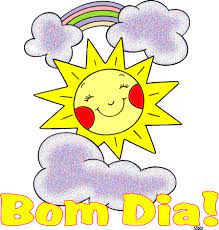 Agenda 08/081-Atividade no caderno2-Estudar algarismo romano (caderno)3-Tabuada x2 estudar.Atividade sala 08/081-Matemática-Algarismo romano.3-História-Revisar págs.4 a 114-Português-Ortografia págs.141 a 143 vermelho/págs.161 a 163 azul.5-Religião-O Islamismo págs.78 e 79Atividade casa 08/081-Escreva em romanos os seguintes números:3-14- 	26-30-42-2-Escreva como se lê os números citados:5-16-23-48-50-Agenda 09/081-Geografia revisar págs.10 a 17.2-Tabuada x2Atividade sala 09/081-Geografia-Revisar págs.10 a 173-Português-Revisar encontro consonantal págs.30 a 32.4-Português-Tipos de frases na gramática págs.144 a 148 vermelho/págs.164 a 168.5-Matemática-Atividade com algarismo romano.Atividade casa 09/061-Organize as frases abaixo:a)gosta frutas Maria de .R:b)uma Sou . estudiosa criançaR:2-Escreva três palavras com dígrafos e circule-os de vermelho.1-2-3-Agenda 10/081-Atividade no caderno2-Tabuada x2 estudar3-Criar frases através de um desenho (treinar)Atividade sala 10/081-Literatura-Criar frases através de um desenho.4-História-Revisar págs.14 a 215-Matemática-Revisar págs. 4 a 10.Atividade casa 10/081-Transforme a adição em multiplicaçãoa)2+2+2=b)3+3+3+3+3=c)7+7=2-Arme, efetue com os termos:a)8742-7628=Agenda 11/081-Atividade no caderno2-Tabuada x2 estudar.Atividade sala 11/081-Redação-Criar frases através de uma figura.2-Ciências-Revisar os assuntos págs.4 a 84-Português-Ortografia-Tipos de frase págs.149 a 152/ págs.169 a 173.5-Geografia-Revisar capítulo 2Atividade casa 11/081-Numere corretamente sobre as partes da planta.(1)Raiz(2)Caule(3)Folha(4)Flor(5)Fruto(6)Semente(  )Sustenta folhas , flores e frutos.(  )Dá origem aos frutos.(  )Protege a semente.(  )Fixa a planta no solo.(  )Produz alimento.(  )Dá origem a uma nova planta.Agenda 12/081-Estudar para prova de matemática.2-Segue a revisão na folha.Atividade sala 12/081-Matemática-Revisão de multiplicação págs. 11 a 19.2-História-Revisar págs.14 a 21.3-Ciências-Revisão págs.12 a 17.4-Geografia-Revisar págs.12 a 17.5-Artes-Confeccionar o cartão do papai.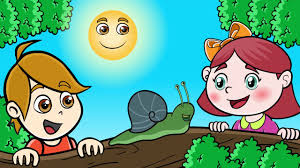 Uma excelente semana para você. Beijos cheio de carinho!